Holiday Menu Advance Order Form 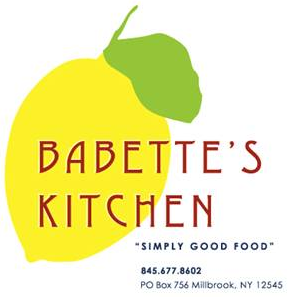 Orders must be placed by Friday, December 16thPick-Ups can be scheduled for Friday, December 23rd or Saturday, December 24th     We will be closed on Christmas Day. Have a wonderful Holiday.  Please indicate in the first column the quantity of each item that you would like to order.**All scones, muffins and croissants 6 minimum per order. Name: _______________________________________           Phone number: _________________________________Pick-up day and time:        Friday, December 23rd  10am    11am    12pm    1pm    LaterSaturday, December 24th  10am    11am    12pm    1pm    2pmQuantityUnitMenu ItemPricequartPotato Leek and Cheddar Soup$12poundRoast Sirloin of Beef$22quartCoq Au Vin (serves 2-3)$22serves 9Vegetable Lasagna$75serves9Lasagna Bolognese$85quartCorn Pudding Serves 4-6$18quartMashed Potatoes$15poundHaricots Verts$14eachBaguettes$4dozenMini Biscuits$10eachQuiche Lorraine$20eachVeggie Quiche$20UnitMenu ItemPriceeachChocolate Babka$18eachBuche De Noel$50eachCherry Pie$22eachApple Frangipane Tart$25eachClementine Cranberry Almond Upside Down Cake$22dozenSeasonal Sugar Cookies$18eachGluten Free Pumpkin Cheesecake$408 incheachCroissants$3eachChocolate Croissants$3.50eachCranberry Scones$4eachBlueberry Muffins$2.50